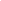 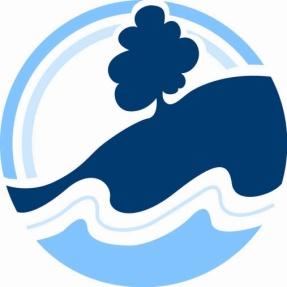 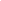 BACKGROUNDDET encourages schools to increase experience of the cultural and social features of the community, ensure parents/guardians partner in their children’s development and create strong partnerships with community services, other schools, businesses and the wider community. Schools are not public places and the safety of students and staff, the potential risks posed by visitors and the purpose and potential benefits must be major considerations.PURPOSETo ensure the school effectively manages visitors to school premises.To ensure Kunyung Primary School complies with legislative requirements and DET policy and guidelines.To ensure the school complies with the Child Safe Standards 1,2 & 6.DEFINITIONS“School” means Kunyung Primary School.“Visitors to the school” may include, but are not limited to:prospective parentspotential employeesthose who are addressing learning or developmental needs (such as parent and community volunteers) invited speakers, sessional instructors, representatives of community, business and service groups, local members of the State and Commonwealth Parliamentsthose who are conducting business such as book sellers official school photographers, uniform suppliers and commercial salespeopletradespeopletalent scouts children’s services agents, police and child protection workers, WorkSafe officers.PROCEDURES FOR IMPLEMENTATIONThe safety of children is the highest priority for this school. The Principal will:implement Department and school level policies and procedures.be responsible for visitors allowed into school.ensure that, as a minimum, a record of all visitors to the school is kept in the event of a school emergency or any future investigationensure that visitors where required have the appropriate approvals to work with childrenensure that any programs or content delivered by visitors (other than Special Religious Instruction) complies with the requirement that education in Victorian government schools is secularensure that any programs delivered by visitors are delivered in a manner that supports and promotes the principles and practice of Australian democracy including a commitment to the following, as outlined in s 1.2.1 of the Education and Training Reform Act 2006 (Vic):elected governmentthe rule of lawequal rights for all before the lawfreedom of religionfreedom of speech and associationthe values of openness and toleranceIn consultation with the community, The Principal will consider what type of visitor is permitted and/or encouraged.Considerations will include the safety needs of staff and students, the purpose of the visit, educational merit and consistency with curriculum objectives, appropriateness for the age group, legal requirements (privacy, photographing of students, mandatory reporting) legal requirements and procedures to be implemented.Consideration will also be given to making a distinction between community-based, not-for-profit groups and visitors with commercial, advertising or marketing purposes.Visitors working with children or who will be in an area where children move freely about, learn or play will be required to have a current Working with Children Check.The Principal on behalf of School Council may determine that an exemption to this applies on a case-by-case basis.The Principal will determine:how to communicate policies and procedures to staff, visitors and communityhow to impose conditions on visitors, if requiredhow to manage and maintain a written record of all visitorswhether visitors will be required to wear a distinguishing badgecircumstances for visitors to be accompanied by a member of staffthat visitors delivering programs directly to students are adequately supervised by teaching staff of the school, in order for the school’s duty of care to be discharged to those studentsthe familiarisation with school routines, including the emergency management plan, required for regular visitorswhen parents will be notified in advance about visitors to the school requirements for parental permission for students to participate in programs or related activities delivered by visitors.As a minimum, the school will require all visitors arriving and departing during school hours to use a visitors’ book, to record their name, their signature, the date, time and purpose of the visit.The Principal will:ensure the content of presentations and addresses contributes to the development of students’ knowledge and understandingextend the invitation to external speakers to support its educational program, rather than allowing groups to use the school as a forum to advance their causes or beliefs, particularly if speaking on a controversial matterbrief presenters about the nature of the school and its communityensure that visitors do not present information or programs that may conflict with the Education and Training Reform Act 2006, policies of the Department and the schoolrespect the range of views held by students and their families. Talent scouts require special consideration by the Principal including the enrichment value of the proposed activity.The school will need to determine whether the school community prefers independent contact out of school hours or supports the school facilitating contact between students and talent scouts for activities such as children’s choirs, orchestras, drama groups, sporting associations, film companies or modelling agencies.Out-of-school-hours contact on school property may be desirable. In such circumstances School Council will determine if a fee is payable.For persons who are authorised to enter onto the school premises, for a specific purpose (e.g. WorkSafe or Environmental Health Officers), school procedures will set out: the process for checking the identification and authorisation of such persons.the process for recording their attendancewho should facilitate their entry onto the school premises in a manner consistent with the authorisation.The school may refer to the DET resource Template Policies – Visitors in Schools Template (site locked).Please refer also to the school’s Child Safe Policy, Mandatory Reporting Policy, Privacy Policy, Volunteers Policy and the Photographing & Filming Students Policy.Reference:              www.education.vic.gov.au/school/principals/spag/safety/pages/visitors_in_schools.aspx http://www.education.vic.gov.au/about/programs/health/protect/Pages/default.aspxREVIEW AND POLICY HISTORYThis policy is due for formal review in February 2019 although it may be changed at any time as required after discussion with School Council and the Principal or if guidelines change ((latest DET update mid-February 2016).